PrioriteitenlijstInleidingDe evacuatie van de collectie dient te gebeuren aan de hand van een prioriteitenlijst. Dikwijls zijn hierbij snelle acties nodig, waarbij discussies over de vraag welke stukken het belangrijkst zijn en bijgevolg het eerst moeten geëvacueerd worden best vermeden worden. Omwille van die reden wordt een prioriteitenlijst opgemaakt en regelmatig geactualiseerd. Voor de praktische bruikbaarheid van de lijst werd ervoor gekozen om deze per ruimte te ordenen.Criteria die in overweging zijn genomenUniciteit (vervangbaarheid, regionaal/nationaal/internationaal belang);Cultuurhistorische en wetenschappelijke waarde;Standplaats (expositieruimte versus depot);Conditie (in goede staat versus beschadigd);Transport (door één persoon te vervoeren; te kwetsbaar om te vervoeren?);Kwetsbaarheid (bronzen beelden en waterschade).Bijbehorende documentenInformatie over de toegang tot de meest waardevolle stukken;Evacuatieplan - met aanduiding locatie van de meest waardevolle stukken.Prioriteiten bij ………………………..Lokaal: ……………………………………………………………………………………………………………………Lokaal: : ……………………………………………………………………………………………………………………Prioriteiten bij ………………………..Lokaal: : ……………………………………………………………………………………………………………………Een bijdrage van: Anne-Cathérine Olbrechts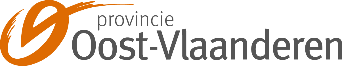 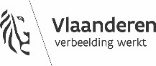 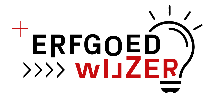 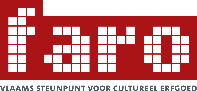 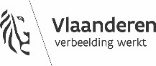 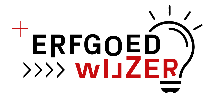 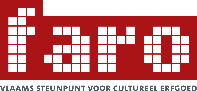 Update: augustus 2020Deze bijdrage is een onderdeel van FARO’s Erfgoedwijzer, een online platform boordevol praktijkkennis, kunde en inzichten over cultureel erfgoed. Tal van handige modules, praktische tools en tips bieden u informatie en inspiratie bij uw dagelijkse cultureel-erfgoedpraktijk. Meer info: www.erfgoedwijzer.be.V.U. Olga Van Oost, FARO. Vlaams steunpunt voor cultureel erfgoed vzw, Priemstraat 51, 1000 BrusselFotoInventarisnummerBeschrijvingStandplaatsFotoInventarisnummerBeschrijvingStandplaatsFotoInventarisnummerBeschrijvingStandplaats